Poursuites d’études en LAS3 après une L2 validée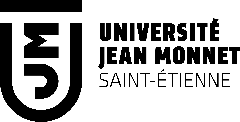                                 Mon parcours antérieur	                    Mes droits           Inscription en LAS3                                   Parcours Accès santé      (1) Si je veux rejoindre une autre LAS3 que celle correspondant à ma L2 en cours, je dois faire une demande de réorientation en déposant une candidature sur la plateforme E-candidat.(2) Attention : la première candidature doit obligatoirement se faire au cours du cursus de licence (L1 PASS ou LAS), donc au plus tard en LAS3.(3) Je ne peux pas être dans ce cas si j’ai déjà été inscrit en L1 PASS ou en PACES (1 inscription = 1 droit consommé). Seuls les étudiants inscrits en LAS ont la possibilité de ne pas être candidats, donc de ne pas décompter un droit à chaque inscription.(4) Je ne peux pas être dans ce cas si j’ai été inscrit deux fois en PACES (2 inscriptions = 2 droits consommés). Seuls les étudiants inscrits en LAS ont la possibilité de ne pas être candidats, donc de ne pas décompter un droit à chaque inscription.(5) Exemples : 2 inscriptions antérieures en PACES, 1 inscription en L1 PASS et 1 candidature antérieure en LAS, 2 candidatures antérieures en LAS